中國文化大學博士班學位審定表一、院系所組：社會科學院  政治學系  博士班二、授予學位：政治學博士三、適用年度：107學年度起入學新生適用【107.5.2(106.2)校課程委員會議通過】四、最低畢業學分數：30學分五、承認他所（含國內、外）學分數：6學分(限社會科學院)六、必修科目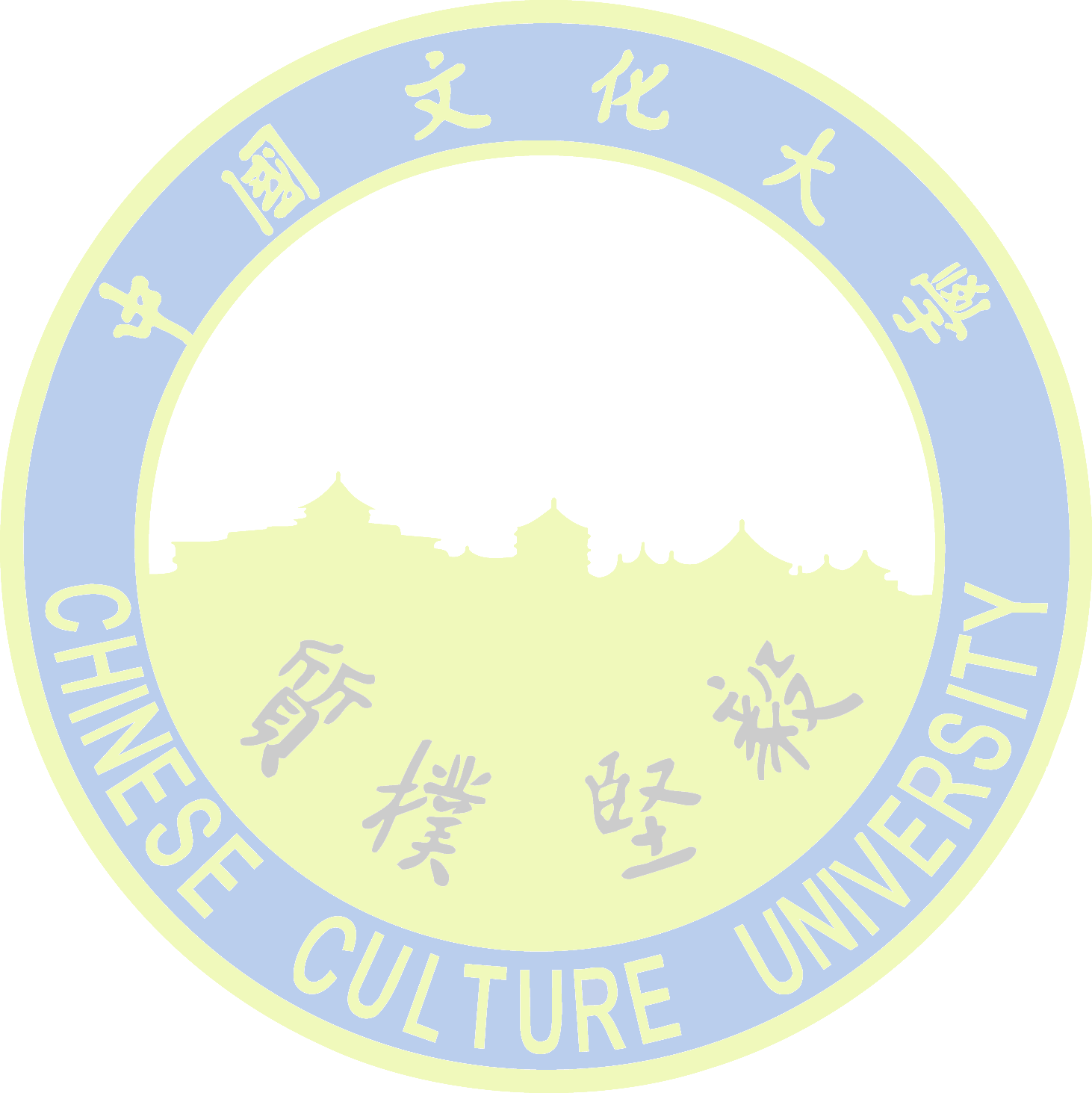 七、基礎學科（以同等學力資格或非相關學系畢業之錄取者，入學後須補修底下之基礎學科）八、博士班資格考試科目【考科一】政治學方法論【考科二】四大學門擇一九、資格考試相關規定■ 需修習滿系所組規定之課程及最低畢業學分數（含必修之語文課程）□ 曾修習資格考試科目且成績及格。□ 其他規定（請說明）：十、申請學位論文考試規定1.依本校「博碩士班學位論文考試辦法」及「博士學位候選人資格考核施實要點」辦理。2.其他規定：依本系「博士生修業辦法」辦理十一、備註中國文化大學博士班學位審定表一、院系所組：社會科學院  政治學系  博士班二、授予學位：政治學博士三、適用年度：103-106學年度入學新生適用。四、最低畢業學分數：30學分五、承認他所（含國內、外）學分數：6學分(限社會科學院)六、必修科目七、基礎學科（以同等學力資格或非相關學系畢業之錄取者，入學後須補修底下之基礎學科）八、博士班資格考試科目【考科一】政治學方法論【考科二】政治學發展回顧九、資格考試相關規定■ 需修習滿系所組規定之課程及最低畢業學分數（含必修之語文課程）□ 曾修習資格考試科目且成績及格。□ 其他規定：十、申請學位論文考試規定1. 依本校「博碩士班學位論文考試辦法」及「博士學位候選人資格考核施實要點」辦理。2. 其他規定：依本系「博士生修業辦法」辦理十一、備註科目代號 科目名稱學分數時數備註（說明）3031政治學方法論22合        計22科目代號科目名稱學分數時數備註（說明）8351行政學專題22四選二D011國際政治專題22四選二K211比較政治專題22四選二K210政治哲學專題22四選二科目代號 科目名稱學分數時數備註（說明）3031政治學方法論223734政治學發展回顧22合        計44科目名稱學分數時數備註（說明）中國政治思想專題22四選二行政學專題22四選二國際政治專題22四選二西洋政治思想專題22四選二